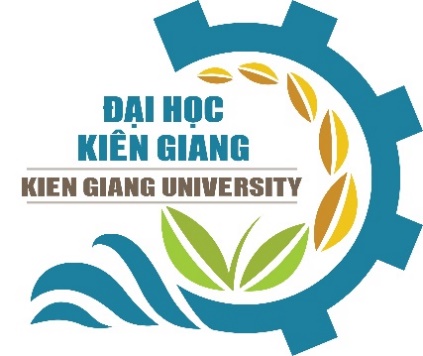 DANH SÁCH VÀ CHỮ KÝCÁC THÀNH VIÊN HỘI ĐỒNG TỰ ĐÁNH GIÁDanh sách gồm có …..  người./.            HIỆU TRƯỞNGMỤC LỤCDANH SÁCH CÁC CHỮ VIẾT TẮTDANH SÁCH BẢNG BIỂUDANH MỤC HÌNH VẼPhần I. HỒ SƠ VỀ CƠ SỞ GIÁO DỤCKhái quát về TrườngLịch sử phát triển, tầm nhìn, sứ mạngCác thành tích nổi bật của Nhà trườngCơ cấu tổ chức của TrườngCấu trúc tổ chức của Hội đồng trường2. Bối cảnh triển khai các hoạt động của cơ sở giáo dục2.1. Quy định pháp lý của các hoạt động của Trường và mức độ ảnh hưởng đến hoạt động của Trường2.2. Những thách thức chính và kế hoạch để khắc phục 2.3. Các điểm mạnh và cơ hội của Trường3. Cơ sở dữ liệu kiểm định chất lượng cơ sở giáo dục (Phụ lục 1)Phần II. TỰ ĐÁNH GIÁ VỀ CHẤT LƯỢNG CƠ SỞ GIÁO DỤCTrình bày, phân tích từng tiêu chí theo các tiêu chuẩn đánh giá chất lượng Trường với cấu trúc như sau:Báo cáo tiêu chuẩn 1 (BM 06)......
Báo cáo tiêu chuẩn 2 …..Báo cáo tiêu chuẩn 25.......BẢNG TỔNG HỢP KẾT QUẢ TỰ ĐÁNH GIÁ CSGD	Ghi chú: Tiêu chí có điểm cao nhất:… điểm (tiêu chí: …);Tiêu chí có điểm thấp nhất:… điểm (tiêu chí: …);Số tiêu chí đạt từ 4 điểm trở lên:……../111 (…..%); Số tiêu chuẩn có điểm trung bình từ 4,00 điểm trở lên:……/25 (…..%);Số tiêu chuẩn có điểm trung bình dưới 2,00 điểm: ……/25 (…..%).Phần III. PHỤ LỤCPhụ lục 1CƠ SỞ DỮ LIỆU 
KIỂM ĐỊNH CHẤT LƯỢNG CƠ SỞ GIÁO DỤCThời điểm báo cáo: Tính đến ngày   ……/……. /20….I. Thông tin chung về cơ sở giáo dụcTên cơ sở giáo dục (theo quyết định thành lập): Tiếng Việt: ........................................................................................................Tiếng Anh: ........................................................................................................Tên viết tắt của cơ sở giáo dục:Tiếng Việt: ........................................................................................................Tiếng Anh: ........................................................................................................Tên trước đây (nếu có): ....................................................................................Cơ quan/Bộ chủ quản:.......................................................................................Địa chỉ: ........................................................................................................................................................................................................................Thông tin liên hệ: Điện thoại ................................ Số fax ...............................E-mail.............................................. Website....................................................Năm thành lập (theo quyết định thành lập):.........................................Thời gian bắt đầu đào tạo khóa I: .....................................................................Thời gian cấp bằng tốt nghiệp cho khoá I: ...................................................... Loại hình cơ sở giáo dục:  Công lập  	   Bán công		   Dân lập		Tư thục     Loại hình khác (đề nghị ghi rõ).............................................................Các loại hình đào tạo của cơ sở giáo dục (đánh dấu x vào các ô tương ứng)Có   KhôngChính quy 						Không chính quy 					Từ xa 							Liên kết đào tạo với nước ngoài 			Liên kết đào tạo trong nước 		           	Các loại hình đào tạo khác (nếu có, ghi rõ từng loại hình)………… Danh sách cán bộ lãnh đạo chủ chốt của CSGD (các phòng, ban, khoa, trung tâm chỉ ghi cấp trưởng)(Kéo dài bảng biểu theo quy mô của CSGD)Các khoa/viện đào tạo của CSGDDanh sách đơn vị trực thuộc (bao gồm các trung tâm nghiên cứu, chi nhánh/cơ sở của các đơn vị)II. Cán bộ, giảng viên, nhân viênCSGD cần có cơ sở dữ liệu về cán bộ, giảng viên, nhân viên của mình, bao gồm cả cơ hữu và hợp đồng ngắn hạn. Từ cơ sở dữ liệu lấy ra các thông tin dưới đây (Thống kê mỗi loại gồm 5 bảng tương ứng với 5 năm của giai đoạn đánh giá):Thống kê số lượng giảng viên và nghiên cứu viênThống kê số lượng cán bộ quản lý, nhân viênThống kê số lượng cán bộ, giảng viên và nhân viên (gọi chung là cán bộ) của CSGD theo giới tính:Thống kê, phân loại giảng viên theo trình độ(Khi tính số lượng các TSKH, TS thì không bao gồm những giảng viên vừa có học vị vừa có chức danh khoa học vì đã tính ở 2 dòng trên)	Tổng số giảng viên cơ hữu:………………………. người	Tỷ lệ giảng viên cơ hữu trên tổng số cán bộ cơ hữu:…………………..................Thống kê, phân loại giảng viên cơ hữu theo độ tuổi (số người):	Độ tuổi trung bình của giảng viên cơ hữu:..........................tuổi	Tỷ lệ giảng viên cơ hữu có trình độ tiến sĩ trở lên trên tổng số giảng viên cơ hữu của CSGD: ................................. 	Tỷ lệ giảng viên cơ hữu có trình độ thạc sĩ trên tổng số giảng viên cơ hữu của CSGD: ................................. Thống kê, phân loại giảng viên cơ hữu theo mức độ thường xuyên sử dụng ngoại ngữ và tin học cho công tác giảng dạy và nghiên cứu:III. Người học	Người học bao gồm sinh viên, học sinh, học viên cao học và nghiên cứu sinh:Tổng số người học đăng ký dự thi vào CSGD, trúng tuyển và nhập học trong 5 năm gần đây hệ chính quy:Số lượng người học hệ chính quy đang học tập tại CSGD: .......................... người.Tổng số người học đăng ký dự thi vào CSGD, trúng tuyển và nhập học trong 5 năm gần đây hệ không chính quy:Ký túc xá cho sinh viên:Sinh viên tham gia nghiên cứu khoa học:Thống kê số lượng người học tốt nghiệp trong 5 năm gần đây:Đơn vị: người(Tính cả những người học đã đủ điều kiện tốt nghiệp theo quy định nhưng đang chờ cấp bằng).Tình trạng tốt nghiệp của sinh viên đại học hệ chính quy:Ghi chú: - Sinh viên tốt nghiệp là sinh viên có đủ điều kiện để được công nhận tốt nghiệp theo quy định, kể cả những sinh viên chưa nhận được bằng tốt nghiệp.- Sinh viên có việc làm là sinh viên tìm được việc làm hoặc tự tạo được việc làm.- Năm đầu tiên sau khi tốt nghiệp: 12 tháng kể từ ngày tốt nghiệp.- Các mục bỏ trống đều được xem là nhà trường không điều tra về việc này.Tình trạng tốt nghiệp của sinh viên cao đẳng hệ chính quy:IV. Nghiên cứu khoa học và chuyển giao công nghệSố lượng đề tài nghiên cứu khoa học và chuyển giao khoa học công nghệ của nhà trường được nghiệm thu trong 5 năm gần đây:* Bao gồm đề tài cấp Bộ hoặc tương đương, đề tài nhánh cấp Nhà nướcTỷ số đề tài nghiên cứu khoa học và chuyển giao khoa học công nghệ trên cán bộ cơ hữu: .................................................Doanh thu từ nghiên cứu khoa học và chuyển giao công nghệ của CSGD trong 5 năm gần đây:Số lượng cán bộ cơ hữu của CSGD tham gia thực hiện đề tài khoa học trong 5 năm gần đây:* Bao gồm đề tài cấp Bộ hoặc tương đương, đề tài nhánh cấp Nhà nước Số lượng sách của CSGD được xuất bản trong 5 năm gần đây:Tỷ số sách đã được xuất bản trên cán bộ cơ hữu: ........................ Số lượng cán bộ cơ hữu của CSGD tham gia viết sách trong 5 năm gần đây: Số lượng bài của các cán bộ cơ hữu của CSGD được đăng tạp chí trong 5 năm gần đây:Tỷ số bài đăng tạp chí (quy đổi) trên cán bộ cơ hữu:  ..............................Số lượng cán bộ cơ hữu của CSGD tham gia viết bài đăng tạp chí trong 5 năm gần đây:Số lượng báo cáo khoa học do cán bộ cơ hữu của CSGD báo cáo tại các hội nghị, hội thảo, được đăng toàn văn trong tuyển tập công trình hay kỷ yếu trong 5 năm gần đây:(Khi tính hội thảo trong nước sẽ không bao gồm các hội thảo của trường vì đã được tính 1 lần)Tỷ số bài báo cáo trên cán bộ cơ hữu:  ......................................Số lượng cán bộ cơ hữu của CSGD có báo cáo khoa học tại các hội nghị, hội thảo được đăng toàn văn trong tuyển tập công trình hay kỷ yếu trong 5 năm gần đây:(Khi tính hội thảo trong nước sẽ không bao gồm các hội thảo của trường) Số bằng phát minh, sáng chế được cấp trong 5 năm gần đây:Nghiên cứu khoa học của sinh viên38.1. Số lượng sinh viên của nhà trường tham gia thực hiện đề tài khoa học trong 5 năm gần đây:* Bao gồm đề tài cấp Bộ hoặc tương đương, đề tài nhánh cấp nhà nước38.2 Thành tích nghiên cứu khoa học của sinh viên: (Thống kê các giải thưởng nghiên cứu khoa học, sáng tạo, các bài báo, công trình được công bố)V. Cơ sở vật chất, thư viện, tài chính Diện tích đất, diện tích sàn xây dựng Tổng số đầu sách trong thư viện của nhà trường (bao gồm giáo trình, học liệu, tài liệu, sách tham khảo… sách, tạp chí, kể cả e-book, cơ sở dữ liệu điện tử) Tổng số thiết bị chính của trường: Tổng kinh phí từ các nguồn thu của trường trong 5 năm gần đây:- Năm 20..: ............................................  - Năm 20...: ............................................ Năm 20...:  ............................................ Năm 20...: ............................................ Năm 20...: ............................................Tổng thu học phí (chỉ tính hệ chính quy) trong 5 năm gần đây:Năm 20...: ............................................  Năm 20...: ............................................Năm 20...:  ............................................Năm 20...: ............................................Năm 20...: ............................................Tổng chi cho hoạt động nghiên cứu khoa học, chuyển giao công nghệ và phục vụ cộng đồng:Năm 20...: ............................................  Năm 20...: ............................................Năm 20...:  ............................................Năm 20...: ............................................Năm 20...: ............................................Tổng thu từ hoạt động nghiên cứu khoa học, chuyển giao công nghệ và phục vụ cộng đồngNăm 20...: ............................................  Năm 20...: ............................................Năm 20...:  ............................................Năm 20...: ............................................Năm 20...: ............................................Tổng chi cho hoạt động đào tạoNăm 20...: ............................................  Năm 20...: ............................................Năm 20...:  ............................................Năm 20...: ............................................Năm 20...: ............................................Tổng chi cho phát triển đội ngũNăm 20...: ............................................  Năm 20...: ............................................Năm 20...:  ............................................Năm 20...: ............................................Năm 20...: ............................................Tổng chi cho hoạt động kết nối doanh nghiệp, tư vấn và hỗ trợ việc làmNăm 20...: ............................................  Năm 20...: ............................................Năm 20...:  ............................................Năm 20...: ............................................Năm 20...: ............................................VI. Kết quả kiểm định chất lượng giáo dụcVII. Tóm tắt một số chỉ số quan trọng	Từ kết quả khảo sát ở trên, tổng hợp thành một số chỉ số quan trọng dưới đây (số liệu năm cuối kỳ đánh giá):1. Giảng viên:Tổng số giảng viên cơ hữu (người):..........Tỷ lệ giảng viên cơ hữu trên tổng số cán bộ cơ hữu (%):.........Tỷ lệ giảng viên cơ hữu có trình độ tiến sĩ trở lên trên tổng số giảng viên cơ hữu (%):.............Tỷ lệ giảng viên cơ hữu có trình độ thạc sĩ trên tổng số giảng viên cơ hữu (%):..........2. Sinh viên:Tổng số sinh viên chính quy (người):..........Tỷ số sinh viên trên giảng viên (sau khi quy đổi):............Tỷ lệ sinh viên tốt nghiệp so với số tuyển vào (%):..........3. Đánh giá của sinh viên tốt nghiệp về chất lượng đào tạo của nhà trường:Tỷ lệ sinh viên trả lời đã học được những kiến thức và kỹ năng cần thiết cho công việc theo ngành tốt nghiệp (%):.............Tỷ lệ sinh viên trả lời chỉ học được một phần kiến thức và kỹ năng cần thiết cho công việc theo ngành tốt nghiệp (%):...........4. Sinh viên có việc làm trong năm đầu tiên sau khi tốt nghiệp:Tỷ lệ sinh viên có việc làm đúng ngành đào tạo, trong đó bao gồm cả sinh viên chưa có việc làm học tập nâng cao (%):........Tỷ lệ sinh viên có việc làm trái ngành đào tạo (%):........Tỷ lệ tự tạo được việc làm trong số sinh viên có việc làm (%):………Thu nhập bình quân/tháng của sinh viên có việc làm (triệu VNĐ):........5. Đánh giá của nhà sử dụng về sinh viên tốt nghiệp có việc làm đúng ngành đào tạo:Tỷ lệ sinh viên đáp ứng yêu cầu của công việc, có thể sử dụng được ngay (%):...Tỷ lệ sinh viên cơ bản đáp ứng yêu cầu của công việc, nhưng phải đào tạo thêm (%):...............6. Nghiên cứu khoa học, chuyển giao công nghệ và phục vụ cộng đồng:Tỷ số đề tài nghiên cứu khoa học, chuyển giao khoa học công nghệ và phục vụ cộng đồng trên cán bộ cơ hữu:.........Tỷ số doanh thu từ nghiên cứu khoa học, chuyển giao công nghệ và phục vụ cộng đồng trên cán bộ cơ hữu:...Tỷ số sách đã được xuất bản trên cán bộ cơ hữu:........Tỷ số bài đăng tạp chí trên cán bộ cơ hữu:......Tỷ số bài báo cáo trên cán bộ cơ hữu:.............7. Cơ sở vật chất (số liệu năm cuối kỳ đánh giá):Tỷ số diện tích sàn xây dựng trên sinh viên chính quy:........Tỷ số chỗ ở ký túc xá trên sinh viên chính quy:...........8. Kết quả kiểm định chất lượng giáo dục	Cấp cơ sở giáo dục:........................	Cấp chương trình đào tạo:..............TTHọ và tênChức danh, chức vụKý tên1234567891011121314…TTLĩnh vực/ Tiêu chuẩn/ Tiêu chíTự đánh giá (mức điểm)Ghi chúILĩnh vực 1. ĐBCL về chiến lượcI.1Tiêu chuẩn 1. Tầm nhìn, sứ mạng và văn hóa1.              1.12.              1.23.              1.34.              1.45.              1.5I.2Tiêu chuẩn 2. Quản trị6.              2.17.              2.2 8.2.39.              2.4I.3Tiêu chuẩn 3. Lãnh đạo và quản lý10.             3.111.             3.212.             3.313.             3.4I.4Tiêu chuẩn 4. Quản trị chiến lược14.             4.115.             4.216.             4.317.             4.4I.5Tiêu chuẩn 5. Các chính sách về đào tạo, NCKH và phục vụ cộng đồng18.             5.119.             5.220.             5.321.             5.4I.6Tiêu chuẩn 6. Quản lý nguồn nhân lực22.             6.123.             6.224.             6.325.             6.426.             6.527.             6.628.             6.7I.7Tiêu chuẩn 7. Quản lý tài chính và cơ sở vật chất29.             7.130.             7.231.             7.332.             7.4 33.          7.5I.8Tiêu chuẩn 8. Các mạng lưới và quan hệ đối ngoại34.             8.135.             8.236.             8.337.             8.4IILĩnh vực 2. ĐBCL về hệ thống4,33II.9Tiêu chuẩn 9. Hệ thống đảm bảo chất lượng bên trong4,538.             9.1339.             9.2440.             9.3541.             9.4642.             9.5543.             9.64II.10Tiêu chuẩn 10. Tự đánh giá và đánh giá ngoài4,7544.             10.1445.             10.2546.             10.3347.             10.45II.11Tiêu chuẩn 11. Hệ thống thông tin ĐBCL bên trong4,2548.             11.1249.             11.2350.             11.3451.             11.45II.12Tiêu chuẩn 12. Nâng cao chất lượng3,852.             12.1353.             12.2354.             12.3455.             12.4556.             12.54IIILĩnh vực 3. ĐBCL về thực hiện các chức năngIII.13Tiêu chuẩn 13. Tuyển sinh và nhập học57.             13.158.             13.259.             13.360.             13.461.             13.5III.14Tiêu chuẩn 14. Thiết kế và rà soát chương trình dạy học62.             14.163.             14.264.             14.365.             14.466.             14.5III.15Tiêu chuẩn 15. Giảng dạy và học tập67.             15.168.             15.269.             15.370.             15.471.             15.5III.16Tiêu chuẩn 16. Đánh giá người học72.             16.173.             16.274.             16.375.             16.4III.17Tiêu chuẩn 17. Các hoạt động phục vụ và hỗ trợ người học76.             17.177.             17.278.             17.379.             17.4III.18Tiêu chuẩn 18. Quản lý NCKH80.             18.181.             18.282.             18.383.             18.4III.19Tiêu chuẩn 19. Quản lý tài sản trí tuệ84.             19.185.             19.286.             19.387.             19.4III.20Tiêu chuẩn 20. Hợp tác và đối tác NCKH88.            20.189.            20.290.            20.391.             20.4III.21Tiêu chuẩn 21. Kết nối và phục vụ cộng đồng92.             21.193.             21.294.             21.3 95.          21.4IVLĩnh vực 4. Kết quả hoạt độngIV.22Tiêu chuẩn 22. Kết quả đào tạo96.            22.197.            22.298.             22.399.             22.4IV.23Tiêu chuẩn 23. Kết quả NCKH100.          23.1101.          23.2102.          23.3103.          23.4104.          23.5105.          23.6IV.24Tiêu chuẩn 24. Kết quả phục vụ cộng đồng106.          24.1107.          24.2108.          24.3109.          24.4IV.25Tiêu chuẩn 25. Kết quả tài chính và thị trường110.          25.1111.          25.2Kiên Giang, ngày..... tháng..... năm 20... THỦ TRƯỞNG CƠ SỞ GIÁO DỤC(Ký, ghi rõ họ tên và đóng dấu)Các đơn vị (bộ phận)Họ và tênChức danh, học vị, chức vụĐiện thoạiE-mail1. Giám đốc/ Hiệu trưởng2. Phó Giám đốc/ Phó Hiệu trưởng (liệt kê từng người)3. Các tổ chức Đảng, Đoàn TN, Công đoàn,… (liệt kê)4. Các phòng, ban chức năng (liệt kê)5. Các trung tâm/ viện trực thuộc (liệt kê)6. Các khoa/viện đào tạo, tổ (liệt kê)…Khoa/viện đào tạoĐại họcĐại họcSau đại họcSau đại họcKhác (ghi rõ)Khác (ghi rõ)Khoa/viện đào tạoSố CTĐTSố sinh viênSố CTĐTSố người họcSố CTĐTSố người họcTTTên đơn vịNăm thành lập Lĩnh vực  hoạt độngSố lượng nghiên cứu viênSố lượng 
cán bộ/nhân viênPhân cấp giảng viên và nghiên cứu viênCơ hữu/toàn thời gianCơ hữu/toàn thời gianHợp đồng/ thỉnh giảngHợp đồng/ thỉnh giảngPhân cấp giảng viên và nghiên cứu viênSố lượng Tiến sĩ (%)Số lượng Tiến sĩ (%)Giảng viênNghiên cứu viênTổngPhân cấp cán bộ, nhân viên(Nêu cụ thể)Số lượng Số lượng Số lượng Phân cấp cán bộ, nhân viên(Nêu cụ thể)Cơ hữu/toàn thời gianHợp đồng bán thời gianTổng sốCán bộ quản lýNhân viênTổng cộngTTPhân loạiNamNữTổng sốICán bộ cơ hữu Trong đó:I.1Cán bộ được tuyển dụng, sử dụng và quản lý theo các quy định của pháp luật về viên chức (trong biên chế)I.2Cán bộ hợp đồng có thời hạn 3 năm và hợp đồng không xác định thời hạn (hợp đồng dài hạn)IICác cán bộ khác Cán bộ hợp đồng ngắn hạn, bao gồm cả giảng viên thỉnh giảngTổng cộngTTTrình độ, học vị, chức danhGV trong biên chế trực tiếp giảng dạyGV hợp đồng dài hạn trực tiếp giảng dạyGiảng viên kiêm nhiệm là cán bộ quản lýGiảng viên thỉnh giảng trong nướcGiảng viên thỉnh giảng quốc tếTổng số1Giáo sư, Viện sĩ2Phó Giáo sư3Tiến sĩ khoa học4Tiến sĩ5Thạc sĩ6Đại học7Cao đẳng8Trung cấp9Trình độ khácTổng cộngTTTrình độ / học vịSố lượngTỷ lệ(%)Phân loại theo giới tínhPhân loại theo giới tínhPhân loại theo tuổi (người)Phân loại theo tuổi (người)Phân loại theo tuổi (người)Phân loại theo tuổi (người)Phân loại theo tuổi (người)TTTrình độ / học vịSố lượngTỷ lệ(%)NamNữ< 3030-4041-5051-60> 601Giáo sư, Viện sĩ2Phó Giáo sư3Tiến sĩ khoa học 4Tiến sĩ5Thạc sĩ6Đại học7Cao đẳng8Trung cấp9Trình độ khácTổng cộngTTTần suất sử dụngTỷ lệ (%) giảng viên cơ hữu sử dụng ngoại ngữ và tin họcTỷ lệ (%) giảng viên cơ hữu sử dụng ngoại ngữ và tin họcTTTần suất sử dụngNgoại ngữTin học1Luôn sử dụng (trên 80% thời gian của công việc)2Thường sử dụng (trên 60-80% thời gian của công việc)3Đôi khi sử dụng (trên 40-60% thời gian của công việc)4Ít khi sử dụng (trên 20-40% thời gian của công việc)5Hiếm khi sử dụng hoặc không sử dụng (0-20% thời gian của công việc)TổngĐối tượng, thời gian (năm)Số thí sinh dự tuyển(người)Số 
trúng tuyển(người)Tỷ lệ cạnh tranhSố nhập học thực tế(người)Điểm tuyển đầu vào (thang điểm 30)Điểm trung bình của người học được tuyểnSố lượng sinh viên quốc tế nhập học (người)Nghiên cứu sinh20...20...20...20...20... Học viên cao học20...20...20...20...20... Đại học20...20...20... 20...20...Cao đẳng20...20...20...20...20...Trung cấp20...20...20...20...20... Khác ........20...20...20...20...20...NămSố thí sinh dự tuyển(người)Số 
trúng tuyển(người)Tỷ lệ cạnh tranhSố nhập học thực tế(người)Điểm tuyển đầu vào (thang điểm 30)Điểm trung bình của người học được tuyểnSố lượng sinh viên quốc tế nhập học (người)Đại học20...20...20...20...20...Cao đẳng20...20...20...20...20...Trung cấp20...20...20...20...20...Khác ........20...20...20...20...20...Các tiêu chí20...20...20...20...20...1. Tổng diện tích phòng ở (m2)2. Số lượng sinh viên 3. Số sinh viên có nhu cầu ở ký túc xá4. Số lượng sinh viên được ở ký túc xá5. Tỷ số diện tích trên đầu sinh viên ở trong ký túc xá, m2/người20...20...20...20...20...Số lượng (người)Tỷ lệ (%) trên tổng số sinh viên Các tiêu chíNăm tốt nghiệpNăm tốt nghiệpNăm tốt nghiệpNăm tốt nghiệpNăm tốt nghiệpCác tiêu chí20...20...20...20...20...1. Nghiên cứu sinh bảo vệ thành công luận án tiến sĩ2. Học viên tốt nghiệp cao học3. Sinh viên tốt nghiệp đại họcTrong đó:Hệ chính quyHệ không chính quy4. Sinh viên tốt nghiệp cao đẳngTrong đó:Hệ chính quyHệ không chính quy5. Học sinh tốt nghiệp trung cấpTrong đó:Hệ chính quyHệ không chính quy6. Khác…Các tiêu chíNăm tốt nghiệpNăm tốt nghiệpNăm tốt nghiệpNăm tốt nghiệpNăm tốt nghiệpCác tiêu chí20...20...20...20...20...1. Số lượng sinh viên tốt nghiệp (người)2. Tỷ lệ sinh viên tốt nghiệp so với số tuyển vào (%)3. Đánh giá của sinh viên tốt nghiệp về chất lượng đào tạo của nhà trường:A. Nhà trường không điều tra về vấn đề này  chuyển xuống câu 4B. Nhà trường có điều tra về vấn đề này  điền các thông tin dưới đây3. Đánh giá của sinh viên tốt nghiệp về chất lượng đào tạo của nhà trường:A. Nhà trường không điều tra về vấn đề này  chuyển xuống câu 4B. Nhà trường có điều tra về vấn đề này  điền các thông tin dưới đây3. Đánh giá của sinh viên tốt nghiệp về chất lượng đào tạo của nhà trường:A. Nhà trường không điều tra về vấn đề này  chuyển xuống câu 4B. Nhà trường có điều tra về vấn đề này  điền các thông tin dưới đây3. Đánh giá của sinh viên tốt nghiệp về chất lượng đào tạo của nhà trường:A. Nhà trường không điều tra về vấn đề này  chuyển xuống câu 4B. Nhà trường có điều tra về vấn đề này  điền các thông tin dưới đây3. Đánh giá của sinh viên tốt nghiệp về chất lượng đào tạo của nhà trường:A. Nhà trường không điều tra về vấn đề này  chuyển xuống câu 4B. Nhà trường có điều tra về vấn đề này  điền các thông tin dưới đây3. Đánh giá của sinh viên tốt nghiệp về chất lượng đào tạo của nhà trường:A. Nhà trường không điều tra về vấn đề này  chuyển xuống câu 4B. Nhà trường có điều tra về vấn đề này  điền các thông tin dưới đây3.1 Tỷ lệ sinh viên trả lời đã học được những kiến thức và kỹ năng cần thiết cho công việc theo ngành tốt nghiệp (%)3.2 Tỷ lệ sinh viên trả lời chỉ học được một phần kiến thức và kỹ năng cần thiết cho công việc theo ngành tốt nghiệp (%)3.3 Tỷ lệ sinh viên trả lời KHÔNG học được những kiến thức và kỹ năng cần thiết cho công việc theo ngành tốt nghiệp4. Sinh viên có việc làm trong năm đầu tiên sau khi tốt nghiệp:A. Nhà trường không điều tra về vấn đề này  chuyển xuống câu 5B. Nhà trường có điều tra về vấn đề này  điền các thông tin dưới đây4. Sinh viên có việc làm trong năm đầu tiên sau khi tốt nghiệp:A. Nhà trường không điều tra về vấn đề này  chuyển xuống câu 5B. Nhà trường có điều tra về vấn đề này  điền các thông tin dưới đây4. Sinh viên có việc làm trong năm đầu tiên sau khi tốt nghiệp:A. Nhà trường không điều tra về vấn đề này  chuyển xuống câu 5B. Nhà trường có điều tra về vấn đề này  điền các thông tin dưới đây4. Sinh viên có việc làm trong năm đầu tiên sau khi tốt nghiệp:A. Nhà trường không điều tra về vấn đề này  chuyển xuống câu 5B. Nhà trường có điều tra về vấn đề này  điền các thông tin dưới đây4. Sinh viên có việc làm trong năm đầu tiên sau khi tốt nghiệp:A. Nhà trường không điều tra về vấn đề này  chuyển xuống câu 5B. Nhà trường có điều tra về vấn đề này  điền các thông tin dưới đây4. Sinh viên có việc làm trong năm đầu tiên sau khi tốt nghiệp:A. Nhà trường không điều tra về vấn đề này  chuyển xuống câu 5B. Nhà trường có điều tra về vấn đề này  điền các thông tin dưới đây4.1 Tỷ lệ có việc làm đúng ngành đào tạo (%)     -  Sau 6 tháng tốt nghiệp     -  Sau 12 tháng tốt nghiệp4.2 Tỷ lệ có việc làm trái ngành đào tạo (%)4.3 Tỷ lệ tự tạo được việc làm (%)4.4 Thu nhập bình quân/tháng của sinh viên có việc làm5. Đánh giá của nhà sử dụng về sinh viên tốt nghiệp có việc làm đúng ngành đào tạo:A. Nhà trường không điều tra về vấn đề này  chuyển xuống kết thúc bảng nàyB. Nhà trường có điều tra về vấn đề này  điền các thông tin dưới đây5. Đánh giá của nhà sử dụng về sinh viên tốt nghiệp có việc làm đúng ngành đào tạo:A. Nhà trường không điều tra về vấn đề này  chuyển xuống kết thúc bảng nàyB. Nhà trường có điều tra về vấn đề này  điền các thông tin dưới đây5. Đánh giá của nhà sử dụng về sinh viên tốt nghiệp có việc làm đúng ngành đào tạo:A. Nhà trường không điều tra về vấn đề này  chuyển xuống kết thúc bảng nàyB. Nhà trường có điều tra về vấn đề này  điền các thông tin dưới đây5. Đánh giá của nhà sử dụng về sinh viên tốt nghiệp có việc làm đúng ngành đào tạo:A. Nhà trường không điều tra về vấn đề này  chuyển xuống kết thúc bảng nàyB. Nhà trường có điều tra về vấn đề này  điền các thông tin dưới đây5. Đánh giá của nhà sử dụng về sinh viên tốt nghiệp có việc làm đúng ngành đào tạo:A. Nhà trường không điều tra về vấn đề này  chuyển xuống kết thúc bảng nàyB. Nhà trường có điều tra về vấn đề này  điền các thông tin dưới đây5. Đánh giá của nhà sử dụng về sinh viên tốt nghiệp có việc làm đúng ngành đào tạo:A. Nhà trường không điều tra về vấn đề này  chuyển xuống kết thúc bảng nàyB. Nhà trường có điều tra về vấn đề này  điền các thông tin dưới đây5.1 Tỷ lệ sinh viên đáp ứng yêu cầu của công việc, có thể sử dụng được ngay (%)5.2 Tỷ lệ sinh viên cơ bản đáp ứng yêu cầu của công việc, nhưng phải đào tạo thêm (%)5.3 Tỷ lệ sinh viên phải được đào tạo lại hoặc đào tạo bổ sung ít nhất 6 tháng (%)Các tiêu chíNăm tốt nghiệpNăm tốt nghiệpNăm tốt nghiệpNăm tốt nghiệpNăm tốt nghiệpCác tiêu chí20...20...20...20...20...1. Số lượng sinh viên tốt nghiệp (người)2. Tỷ lệ sinh viên tốt nghiệp so với số tuyển vào (%)3. Đánh giá của sinh viên tốt nghiệp về chất lượng đào tạo của nhà trường:A. Nhà trường không điều tra về vấn đề này  chuyển xuống câu 4B. Nhà trường có điều tra về vấn đề này  điền các thông tin dưới đây3. Đánh giá của sinh viên tốt nghiệp về chất lượng đào tạo của nhà trường:A. Nhà trường không điều tra về vấn đề này  chuyển xuống câu 4B. Nhà trường có điều tra về vấn đề này  điền các thông tin dưới đây3. Đánh giá của sinh viên tốt nghiệp về chất lượng đào tạo của nhà trường:A. Nhà trường không điều tra về vấn đề này  chuyển xuống câu 4B. Nhà trường có điều tra về vấn đề này  điền các thông tin dưới đây3. Đánh giá của sinh viên tốt nghiệp về chất lượng đào tạo của nhà trường:A. Nhà trường không điều tra về vấn đề này  chuyển xuống câu 4B. Nhà trường có điều tra về vấn đề này  điền các thông tin dưới đây3. Đánh giá của sinh viên tốt nghiệp về chất lượng đào tạo của nhà trường:A. Nhà trường không điều tra về vấn đề này  chuyển xuống câu 4B. Nhà trường có điều tra về vấn đề này  điền các thông tin dưới đây3. Đánh giá của sinh viên tốt nghiệp về chất lượng đào tạo của nhà trường:A. Nhà trường không điều tra về vấn đề này  chuyển xuống câu 4B. Nhà trường có điều tra về vấn đề này  điền các thông tin dưới đây3.1 Tỷ lệ sinh viên trả lời đã học được những kiến thức và kỹ năng cần thiết cho công việc theo ngành tốt nghiệp (%)3.2 Tỷ lệ sinh viên trả lời chỉ học được một phần kiến thức và kỹ năng cần thiết cho công việc theo ngành tốt nghiệp (%)3.3 Tỷ lệ sinh viên trả lời KHÔNG học được những kiến thức và kỹ năng cần thiết cho công việc theo ngành tốt nghiệp (%)4. Sinh viên có việc làm trong năm đầu tiên sau khi tốt nghiệp:A. Nhà trường không điều tra về vấn đề này  chuyển xuống câu 5B. Nhà trường có điều tra về vấn đề này  điền các thông tin dưới đây4. Sinh viên có việc làm trong năm đầu tiên sau khi tốt nghiệp:A. Nhà trường không điều tra về vấn đề này  chuyển xuống câu 5B. Nhà trường có điều tra về vấn đề này  điền các thông tin dưới đây4. Sinh viên có việc làm trong năm đầu tiên sau khi tốt nghiệp:A. Nhà trường không điều tra về vấn đề này  chuyển xuống câu 5B. Nhà trường có điều tra về vấn đề này  điền các thông tin dưới đây4. Sinh viên có việc làm trong năm đầu tiên sau khi tốt nghiệp:A. Nhà trường không điều tra về vấn đề này  chuyển xuống câu 5B. Nhà trường có điều tra về vấn đề này  điền các thông tin dưới đây4. Sinh viên có việc làm trong năm đầu tiên sau khi tốt nghiệp:A. Nhà trường không điều tra về vấn đề này  chuyển xuống câu 5B. Nhà trường có điều tra về vấn đề này  điền các thông tin dưới đây4. Sinh viên có việc làm trong năm đầu tiên sau khi tốt nghiệp:A. Nhà trường không điều tra về vấn đề này  chuyển xuống câu 5B. Nhà trường có điều tra về vấn đề này  điền các thông tin dưới đây4.1 Tỷ lệ sinh viên có việc làm đúng ngành đào tạo (%)     -  Sau 6 tháng tốt nghiệp     -  Sau 12 tháng tốt nghiệp4.2 Tỷ lệ sinh viên có việc làm trái ngành đào tạo (%)4.3 Tỷ lệ tự tạo được việc làm (%)4.4 Thu nhập bình quân/tháng của sinh viên có việc làm5. Đánh giá của nhà sử dụng về sinh viên tốt nghiệp có việc làm đúng ngành đào tạo:A. Nhà trường không điều tra về vấn đề này → chuyển xuống và kết thúc bảng nàyB. Nhà trường có điều tra về vấn đề này → điền các thông tin dưới đây5. Đánh giá của nhà sử dụng về sinh viên tốt nghiệp có việc làm đúng ngành đào tạo:A. Nhà trường không điều tra về vấn đề này → chuyển xuống và kết thúc bảng nàyB. Nhà trường có điều tra về vấn đề này → điền các thông tin dưới đây5. Đánh giá của nhà sử dụng về sinh viên tốt nghiệp có việc làm đúng ngành đào tạo:A. Nhà trường không điều tra về vấn đề này → chuyển xuống và kết thúc bảng nàyB. Nhà trường có điều tra về vấn đề này → điền các thông tin dưới đây5. Đánh giá của nhà sử dụng về sinh viên tốt nghiệp có việc làm đúng ngành đào tạo:A. Nhà trường không điều tra về vấn đề này → chuyển xuống và kết thúc bảng nàyB. Nhà trường có điều tra về vấn đề này → điền các thông tin dưới đây5. Đánh giá của nhà sử dụng về sinh viên tốt nghiệp có việc làm đúng ngành đào tạo:A. Nhà trường không điều tra về vấn đề này → chuyển xuống và kết thúc bảng nàyB. Nhà trường có điều tra về vấn đề này → điền các thông tin dưới đây5. Đánh giá của nhà sử dụng về sinh viên tốt nghiệp có việc làm đúng ngành đào tạo:A. Nhà trường không điều tra về vấn đề này → chuyển xuống và kết thúc bảng nàyB. Nhà trường có điều tra về vấn đề này → điền các thông tin dưới đây5.1 Tỷ lệ sinh viên đáp ứng yêu cầu của công việc, có thể sử dụng được ngay (%)5.2 Tỷ lệ sinh viên cơ bản đáp ứng yêu cầu của công việc, nhưng phải đào tạo thêm (%)5.3 Tỷ lệ sinh viên phải được đào tạo lại hoặc đào tạo bổ sung ít nhất 6 tháng (%)TTPhân loại đề tàiSố lượngSố lượngSố lượngSố lượngSố lượngSố lượngTTPhân loại đề tài20...20...20...20...20...Tổng số1Đề tài cấp Nhà nước2Đề tài cấp Bộ*3Đề tài cấp trườngTổng cộngTTNămDoanh thu từ NCKH và chuyển giao công nghệ (triệu VNĐ)Tỷ lệ doanh thu từ NCKH và chuyển giao công nghệ so với tổng kinh phí đầu vào của CSGD (%)Tỷ số doanh thu từ NCKH và chuyển giao công nghệ trên cán bộ cơ hữu(triệu VNĐ/ người)120...220...320...420...520...Số lượng đề tàiSố lượng cán bộ tham giaSố lượng cán bộ tham giaSố lượng cán bộ tham giaGhi chúSố lượng đề tàiĐề tài cấp Nhà nướcĐề tài cấp Bộ*Đề tài cấp trườngGhi chúTừ 1 đến 3 đề tàiTừ 4 đến 6 đề tài Trên 6 đề tài Tổng số cán bộ tham giaTTPhân loại sáchSố lượngSố lượngSố lượngSố lượngSố lượngSố lượngTTPhân loại sách20...20...20...20...20...Tổng số1Sách chuyên khảo2Sách giáo trình3Sách tham khảo4Sách hướng dẫnTổng cộngSố lượng sáchSố lượng cán bộ cơ hữu tham gia viết sáchSố lượng cán bộ cơ hữu tham gia viết sáchSố lượng cán bộ cơ hữu tham gia viết sáchSố lượng cán bộ cơ hữu tham gia viết sáchSố lượng sáchSách chuyên khảoSách giáo trìnhSách tham khảoSách hướng dẫnTừ 1 đến 3 cuốn sách Từ 4 đến 6 cuốn sách Trên 6 cuốn sách Tổng số cán bộ tham giaTTPhân loại tạp chíSố lượngSố lượngSố lượngSố lượngSố lượngSố lượngTTPhân loại tạp chí20...20...20...20...20...Tổng số1Tạp chí KH quốc tếTrong đó:Danh mục ISIDanh mục ScopusKhác2Tạp chí khoa học cấp Ngành trong nước3Tạp chí / tập san của cấp trườngTổng cộngSố lượng cán bộ cơ hữu có bài báo đăng trên tạp chíNơi đăngNơi đăngNơi đăngSố lượng cán bộ cơ hữu có bài báo đăng trên tạp chíTạp chí KH quốc tếTạp chí KH cấp Ngành trong nướcTạp chí / tập san của cấp trườngTừ 1 đến 5 bài báo Từ 6 đến 10 bài báo Từ 11 đến 15 bài báo Trên 15 bài báo Tổng số cán bộ tham giaTTPhân loại hội thảoSố lượngSố lượngSố lượngSố lượngSố lượngSố lượngTTPhân loại hội thảo20...20...20...20...20...Tổng số1Hội thảo quốc tế2Hội thảo trong nước3Hội thảo của trườngTổng cộngSố lượng cán bộ cơ hữu có báo cáo khoa học tại các hội nghị, hội thảoHội thảo quốc tếHội thảo 
trong nướcHội thảo của trườngTừ 1 đến 5 báo cáoTừ 6 đến 10 báo cáo Từ 11 đến 15 báo cáo Trên 15 báo cáo Tổng số cán bộ tham giaNămSố bằng phát minh, sáng chế được cấp(ghi rõ nơi cấp, thời gian cấp, người được cấp)20...20...20...20...20...Số lượng đề tàiSố lượng sinh viên tham giaSố lượng sinh viên tham giaSố lượng sinh viên tham giaGhi chúSố lượng đề tàiĐề tài cấp Nhà nướcĐề tài cấp Bộ*Đề tài cấp trườngGhi chúTừ 1 đến 3 đề tàiTừ 4 đến 6 đề tài Trên 6 đề tài  Tổng số sinh viên tham giaTTThành tích nghiên cứu khoa họcSố lượngSố lượngSố lượngSố lượngSố lượngTTThành tích nghiên cứu khoa học20...20...20...20...20...1Số giải thưởng nghiên cứu khoa học, sáng tạo2Số bài báo được đăng, công trình được công bốTTNội dungDiện tích (m2)Hình thức sử dụngHình thức sử dụngHình thức sử dụngHình thức sử dụngTTNội dungDiện tích (m2)Sở hữuLiên kếtThuê1Tổng diện tích đất của trường2Tổng diện tích sàn xây dựng phục vụ đào tạo, nghiên cứu khoa học của trườngTrong đó2.1Hội trường, giảng đường, phòng học các loại, phòng đa năng, phòng làm việc của giáo sư, phó giáo sư, giảng viên cơ hữu2.2Thư viện, trung tâm học liệu2.3Trung tâm nghiên cứu, phòng thí nghiệm, thực nghiệm, cơ sở thực hành, thực tập, luyện tậpKhối ngành/ 
Nhóm ngànhĐầu sáchBản sáchKhối ngành IKhối ngành IIKhối ngành IIIKhối ngành IVKhối ngành VKhối ngành VIKhối ngành VIICác môn chungTổng STTTên phòng/giảng đường/labSố lượngDanh mục trang thiết bị chínhĐối tượng sử dụngDiện tích sàn xây dựng (m2)Hình thức 
sử dụngHình thức 
sử dụngHình thức 
sử dụngSTTTên phòng/giảng đường/labSố lượngDanh mục trang thiết bị chínhĐối tượng sử dụngDiện tích sàn xây dựng (m2)Sở hữuLiên kếtThuê1234Tổng---------------------------------TTĐối tượngBộ tiêu chuẩn đánh giáTự đánh giáTự đánh giáĐánh giá ngoàiĐánh giá ngoàiThẩm định và công nhậnThẩm định và công nhậnThẩm định và công nhậnTTĐối tượngBộ tiêu chuẩn đánh giáNăm hoàn thành báo cáo TĐG lần 1Năm cập nhật báo cáo TĐGTên tổ chức đánh giáTháng/năm đánh giá ngoàiKết quả đánh giá của Hội đồng KĐCLGDGiấy chứng nhậnGiấy chứng nhậnTTĐối tượngBộ tiêu chuẩn đánh giáNăm hoàn thành báo cáo TĐG lần 1Năm cập nhật báo cáo TĐGTên tổ chức đánh giáTháng/năm đánh giá ngoàiKết quả đánh giá của Hội đồng KĐCLGDNgày cấpGiá trị đến1Cơ sở giáo dụcVBHN số 06/VBHN-BGDĐT20132014,2015VNU -CEA10/201582%23/3/201623/3/20212Chương trình đào tạo….AUN-QA20092009AUN-QA2009Đạt09/01/201008/01/20143Chương trình đào tạo….TT số 04/2016/TT-BGDĐT4